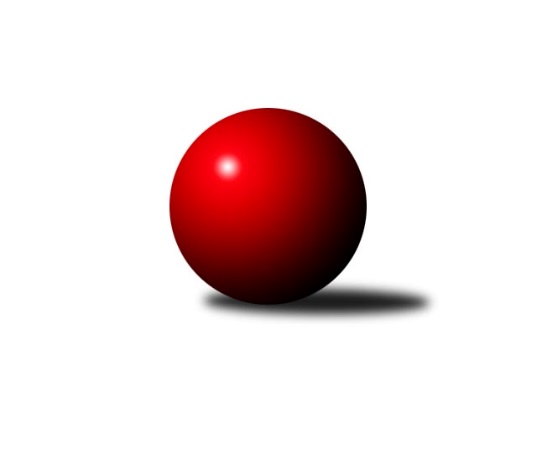 Č.6Ročník 2012/2013	3.11.2012Nejlepšího výkonu v tomto kole: 3273 dosáhlo družstvo: TJ Horní Benešov ˝A˝3. KLM C 2012/2013Výsledky 6. kolaSouhrnný přehled výsledků:TJ  Krnov ˝A˝	- TJ Tatran Litovel ˝A˝	3:5	3128:3158	9.0:15.0	3.11.TJ Spartak Přerov ˝B˝	- TJ Horní Benešov ˝A˝	4:4	3271:3273	13.0:11.0	3.11.SKK Ostrava ˝A˝	- KK Zábřeh ˝B˝	1:7	3104:3179	10.0:14.0	3.11.TJ Sokol Bohumín ˝A˝	- TJ Sokol Chvalíkovice ˝A˝	6:2	3138:2980	16.5:7.5	3.11.SK Camo Slavičín ˝A˝	- HKK Olomouc ˝B˝	6:2	3171:3099	13.5:10.5	3.11.Sokol Přemyslovice˝A˝	- TJ Sokol Michálkovice ˝A˝	7:1	3218:3123	15.0:9.0	3.11.Tabulka družstev:	1.	Sokol Přemyslovice˝A˝	6	4	2	0	32.0 : 16.0 	78.0 : 66.0 	 3155	10	2.	KK Zábřeh ˝B˝	6	5	0	1	31.5 : 16.5 	79.0 : 65.0 	 3187	10	3.	TJ Spartak Přerov ˝B˝	6	4	1	1	30.0 : 18.0 	80.0 : 64.0 	 3156	9	4.	TJ Horní Benešov ˝A˝	6	3	2	1	31.0 : 17.0 	79.0 : 65.0 	 3210	8	5.	TJ Sokol Bohumín ˝A˝	6	3	0	3	24.0 : 24.0 	74.5 : 69.5 	 3061	6	6.	TJ Tatran Litovel ˝A˝	6	3	0	3	22.0 : 26.0 	75.5 : 68.5 	 3071	6	7.	SK Camo Slavičín ˝A˝	6	2	2	2	22.0 : 26.0 	66.5 : 77.5 	 3157	6	8.	SKK Ostrava ˝A˝	6	2	1	3	22.0 : 26.0 	73.5 : 70.5 	 3106	5	9.	TJ Sokol Michálkovice ˝A˝	6	2	0	4	21.0 : 27.0 	69.5 : 74.5 	 3113	4	10.	TJ Sokol Chvalíkovice ˝A˝	6	2	0	4	17.0 : 31.0 	59.5 : 84.5 	 3072	4	11.	TJ  Krnov ˝A˝	6	1	0	5	18.5 : 29.5 	60.5 : 83.5 	 3105	2	12.	HKK Olomouc ˝B˝	6	1	0	5	17.0 : 31.0 	68.5 : 75.5 	 3088	2Podrobné výsledky kola:	 TJ  Krnov ˝A˝	3128	3:5	3158	TJ Tatran Litovel ˝A˝	Bedřich Pluhař	140 	 132 	 138 	159	569 	 2:2 	 568 	 157	151 	 123	137	Kamil Axman	Jaromír Martiník	109 	 145 	 127 	124	505 	 0:4 	 544 	 128	149 	 128	139	Petr Axman	Vlastimil Kotrla	120 	 140 	 130 	145	535 	 2:2 	 509 	 129	111 	 138	131	David Čulík	Jiří Jedlička *1	114 	 129 	 114 	139	496 	 1:3 	 500 	 136	131 	 121	112	Jiří Fiala	Martin Koraba	137 	 138 	 119 	116	510 	 2.5:1.5 	 498 	 116	118 	 148	116	Jiří Čamek	Petr Vaněk	134 	 138 	 122 	119	513 	 1.5:2.5 	 539 	 151	123 	 122	143	Miroslav Talášekrozhodčí: střídání: *1 od 61. hodu Martin WeissNejlepší výkon utkání: 569 - Bedřich Pluhař	 TJ Spartak Přerov ˝B˝	3271	4:4	3273	TJ Horní Benešov ˝A˝	Petr Pavelka ml	122 	 158 	 152 	143	575 	 3:1 	 521 	 128	129 	 141	123	Bohuslav Čuba	Vladimír Mánek	138 	 123 	 150 	150	561 	 3:1 	 553 	 137	140 	 130	146	Kamil Kubeša	Dalibor Vinklar	139 	 131 	 140 	137	547 	 3:1 	 534 	 142	123 	 135	134	Miroslav Petřek ml.	Vojtěch Venclík	133 	 129 	 132 	154	548 	 3:1 	 524 	 158	126 	 124	116	Zdeněk Černý	Stanislav Beňa st. *1	138 	 115 	 148 	126	527 	 0:4 	 590 	 145	129 	 154	162	Tomáš Černý	Jiří Divila st.	140 	 130 	 106 	137	513 	 1:3 	 551 	 145	137 	 147	122	Zbyněk Černýrozhodčí: střídání: *1 od 61. hodu Milan KandaNejlepší výkon utkání: 590 - Tomáš Černý	 SKK Ostrava ˝A˝	3104	1:7	3179	KK Zábřeh ˝B˝	Pavel Gerlich	130 	 132 	 124 	122	508 	 2:2 	 520 	 127	141 	 132	120	Josef Karafiát	Vladimír Korta	141 	 136 	 126 	138	541 	 2:2 	 554 	 135	145 	 117	157	Michal Albrecht	Miroslav Pytel	126 	 113 	 128 	130	497 	 2:2 	 516 	 121	141 	 114	140	Václav Švub	Jiří Trnka	125 	 141 	 141 	125	532 	 2:2 	 503 	 126	125 	 106	146	Antonín Guman	Radek Foltýn	125 	 127 	 120 	127	499 	 0:4 	 546 	 138	135 	 124	149	Milan Šula	Petr Holas	116 	 133 	 131 	147	527 	 2:2 	 540 	 110	142 	 128	160	Jiří Michálekrozhodčí: Nejlepší výkon utkání: 554 - Michal Albrecht	 TJ Sokol Bohumín ˝A˝	3138	6:2	2980	TJ Sokol Chvalíkovice ˝A˝	Fridrich Péli	142 	 122 	 117 	128	509 	 1.5:2.5 	 515 	 111	142 	 134	128	David Hendrych	Petr Kuttler	130 	 126 	 141 	143	540 	 2:2 	 519 	 136	133 	 132	118	Josef Hendrych	Štefan Dendis	131 	 133 	 121 	123	508 	 4:0 	 449 	 124	101 	 117	107	Jakub Hendrych *1	Vladimír Šipula	122 	 129 	 133 	142	526 	 2:2 	 537 	 135	144 	 118	140	Martin Šumník	Pavel Niesyt	137 	 135 	 133 	135	540 	 4:0 	 474 	 118	122 	 110	124	Radek Hendrych	Aleš Kohutek	118 	 118 	 146 	133	515 	 3:1 	 486 	 138	116 	 121	111	Vladimír Valentarozhodčí: střídání: *1 od 61. hodu Petr HendrychNejlepšího výkonu v tomto utkání: 540 kuželek dosáhli: Petr Kuttler, Pavel Niesyt	 SK Camo Slavičín ˝A˝	3171	6:2	3099	HKK Olomouc ˝B˝	Jiří Zimek	147 	 143 	 144 	119	553 	 2:2 	 559 	 142	150 	 129	138	Libor Čermák	Libor Pekárek ml.	128 	 136 	 125 	147	536 	 3:1 	 485 	 109	128 	 129	119	Leopold Jašek	Jakub Pekárek	138 	 132 	 133 	118	521 	 2.5:1.5 	 513 	 140	130 	 133	110	Jiří Kropáč	Rostislav Gorecký	121 	 129 	 143 	128	521 	 2:2 	 525 	 152	121 	 122	130	Dušan Říha	Karel Ivaniš	124 	 134 	 123 	131	512 	 2:2 	 498 	 136	115 	 124	123	Milan Sekanina	Zdeněk Gajda	146 	 137 	 126 	119	528 	 2:2 	 519 	 130	120 	 127	142	Radek Malíšekrozhodčí: Nejlepší výkon utkání: 559 - Libor Čermák	 Sokol Přemyslovice˝A˝	3218	7:1	3123	TJ Sokol Michálkovice ˝A˝	Jiří Zezulka st.	120 	 141 	 149 	143	553 	 2:2 	 544 	 137	146 	 143	118	Michal Zych	Zdeněk Peč	135 	 128 	 136 	149	548 	 3:1 	 526 	 140	125 	 122	139	Petr Řepecký	Vojtěch Jurníček	126 	 145 	 127 	119	517 	 2:2 	 528 	 123	143 	 131	131	Josef Linhart	Milan Zezulka	142 	 130 	 138 	134	544 	 3:1 	 534 	 138	138 	 125	133	Tomáš Rechtoris	Milan Dvorský	119 	 126 	 145 	128	518 	 2:2 	 493 	 124	122 	 114	133	Václav Hrejzek	Eduard Tomek	136 	 137 	 137 	128	538 	 3:1 	 498 	 108	125 	 141	124	Petr Jurášekrozhodčí: Nejlepší výkon utkání: 553 - Jiří Zezulka st.Pořadí jednotlivců:	jméno hráče	družstvo	celkem	plné	dorážka	chyby	poměr kuž.	Maximum	1.	Miroslav Petřek  ml.	TJ Horní Benešov ˝A˝	554.00	372.5	181.5	5.0	2/3	(574)	2.	Karel Ivaniš 	SK Camo Slavičín ˝A˝	549.33	362.1	187.3	5.2	3/3	(608)	3.	Michal Zych 	TJ Sokol Michálkovice ˝A˝	545.75	372.3	173.5	5.3	3/3	(585)	4.	Jiří Zezulka st. 	Sokol Přemyslovice˝A˝	544.67	366.8	177.9	3.2	3/3	(553)	5.	Vladimír Mánek 	TJ Spartak Přerov ˝B˝	542.25	365.9	176.4	3.1	2/3	(572)	6.	Milan Kanda 	TJ Spartak Přerov ˝B˝	542.00	363.7	178.3	5.5	3/3	(610)	7.	Tomáš Černý 	TJ Horní Benešov ˝A˝	541.50	369.3	172.2	2.9	3/3	(590)	8.	Jiří Michálek 	KK Zábřeh ˝B˝	540.60	374.3	166.3	8.9	5/5	(564)	9.	Milan Šula 	KK Zábřeh ˝B˝	540.00	357.5	182.5	2.6	5/5	(563)	10.	Zdeněk Černý 	TJ Horní Benešov ˝A˝	538.75	360.1	178.7	3.9	3/3	(558)	11.	Petr Holas 	SKK Ostrava ˝A˝	538.75	364.3	174.4	4.4	4/4	(563)	12.	Milan Zezulka 	Sokol Přemyslovice˝A˝	538.22	358.7	179.6	4.2	3/3	(562)	13.	Kamil Kubeša 	TJ Horní Benešov ˝A˝	537.33	363.3	174.0	2.2	3/3	(578)	14.	Vojtěch Venclík 	TJ Spartak Přerov ˝B˝	536.00	358.7	177.3	3.7	3/3	(582)	15.	Jiří Divila ml. 	TJ Spartak Přerov ˝B˝	535.50	360.0	175.5	5.5	2/3	(563)	16.	Jiří Zimek 	SK Camo Slavičín ˝A˝	535.25	366.3	169.0	6.3	3/3	(553)	17.	Zbyněk Černý 	TJ Horní Benešov ˝A˝	535.00	362.8	172.2	3.0	3/3	(567)	18.	Bedřich Pluhař 	TJ  Krnov ˝A˝	533.92	359.7	174.3	3.0	4/4	(569)	19.	Michal Albrecht 	KK Zábřeh ˝B˝	533.10	352.9	180.2	4.9	5/5	(602)	20.	Libor Pekárek ml. 	SK Camo Slavičín ˝A˝	532.13	365.6	166.5	4.6	2/3	(540)	21.	Martin Šumník 	TJ Sokol Chvalíkovice ˝A˝	531.40	361.8	169.6	5.0	5/5	(576)	22.	Pavel Sláma 	SK Camo Slavičín ˝A˝	530.67	359.8	170.9	5.3	3/3	(592)	23.	Petr Řepecký 	TJ Sokol Michálkovice ˝A˝	530.08	362.1	168.0	4.8	3/3	(548)	24.	Zdeněk Gajda 	SK Camo Slavičín ˝A˝	530.00	369.2	160.8	6.8	3/3	(556)	25.	Zdeněk Peč 	Sokol Přemyslovice˝A˝	529.63	359.8	169.9	4.8	2/3	(564)	26.	Petr Dankovič 	TJ Horní Benešov ˝A˝	527.00	351.8	175.2	2.7	2/3	(543)	27.	Jaromír Martiník 	TJ  Krnov ˝A˝	525.92	358.5	167.4	5.9	4/4	(571)	28.	Jiří Trnka 	SKK Ostrava ˝A˝	525.75	350.9	174.8	4.0	4/4	(574)	29.	Eduard Tomek 	Sokol Přemyslovice˝A˝	525.67	355.4	170.3	5.7	3/3	(556)	30.	Radek Malíšek 	HKK Olomouc ˝B˝	524.75	347.8	177.0	5.0	4/4	(554)	31.	Stanislav Beňa  st.	TJ Spartak Přerov ˝B˝	524.33	354.7	169.7	2.3	3/3	(533)	32.	Jakub Hendrych 	TJ Sokol Chvalíkovice ˝A˝	524.13	365.9	158.3	6.1	4/5	(547)	33.	Josef Linhart 	TJ Sokol Michálkovice ˝A˝	522.92	354.7	168.3	3.3	3/3	(543)	34.	Bohuslav Čuba 	TJ Horní Benešov ˝A˝	522.83	352.8	170.0	2.8	3/3	(559)	35.	Vladimír Valenta 	TJ Sokol Chvalíkovice ˝A˝	522.75	357.9	164.9	7.4	4/5	(574)	36.	Josef Karafiát 	KK Zábřeh ˝B˝	522.75	360.3	162.5	7.8	4/5	(554)	37.	Vladimír Korta 	SKK Ostrava ˝A˝	522.25	351.7	170.6	4.3	4/4	(541)	38.	Miroslav Talášek 	TJ Tatran Litovel ˝A˝	521.88	343.5	178.4	4.3	4/5	(539)	39.	Dušan Říha 	HKK Olomouc ˝B˝	521.75	360.8	161.0	6.3	4/4	(543)	40.	Rostislav Gorecký 	SK Camo Slavičín ˝A˝	520.00	354.0	166.0	3.7	2/3	(532)	41.	Václav Švub 	KK Zábřeh ˝B˝	519.90	358.9	161.0	7.6	5/5	(542)	42.	Aleš Kohutek 	TJ Sokol Bohumín ˝A˝	519.67	353.8	165.9	5.3	4/4	(526)	43.	Pavel Gerlich 	SKK Ostrava ˝A˝	519.67	351.8	167.9	6.9	3/4	(530)	44.	Vojtěch Jurníček 	Sokol Přemyslovice˝A˝	519.67	358.0	161.7	6.2	3/3	(523)	45.	Petr Vácha 	TJ Spartak Přerov ˝B˝	519.56	348.6	171.0	4.4	3/3	(530)	46.	Martin Koraba 	TJ  Krnov ˝A˝	519.22	355.1	164.1	5.2	3/4	(586)	47.	Jiří Kropáč 	HKK Olomouc ˝B˝	518.17	354.5	163.7	6.5	3/4	(558)	48.	Jiří Čamek 	TJ Tatran Litovel ˝A˝	517.90	348.0	169.9	4.5	5/5	(560)	49.	Milan Sekanina 	HKK Olomouc ˝B˝	517.50	350.8	166.8	5.3	4/4	(541)	50.	Petr Vaněk 	TJ  Krnov ˝A˝	517.38	354.0	163.4	6.4	4/4	(541)	51.	Kamil Axman 	TJ Tatran Litovel ˝A˝	516.00	354.0	162.0	6.8	4/5	(568)	52.	Petr Kuttler 	TJ Sokol Bohumín ˝A˝	515.75	346.1	169.7	5.8	4/4	(540)	53.	Tomáš Rechtoris 	TJ Sokol Michálkovice ˝A˝	515.22	359.9	155.3	7.6	3/3	(534)	54.	Fridrich Péli 	TJ Sokol Bohumín ˝A˝	512.33	340.4	171.9	7.4	4/4	(532)	55.	Leopold Jašek 	HKK Olomouc ˝B˝	511.88	347.1	164.8	6.8	4/4	(534)	56.	David Hendrych 	TJ Sokol Chvalíkovice ˝A˝	511.60	343.8	167.8	4.6	5/5	(532)	57.	Vlastimil Kotrla 	TJ  Krnov ˝A˝	511.17	351.3	159.9	7.6	4/4	(539)	58.	Jiří Jedlička 	TJ  Krnov ˝A˝	510.50	343.8	166.7	5.7	3/4	(527)	59.	Jan Tögel 	HKK Olomouc ˝B˝	510.33	355.5	154.8	10.0	3/4	(532)	60.	Štefan Dendis 	TJ Sokol Bohumín ˝A˝	509.92	340.2	169.8	4.9	4/4	(537)	61.	David Čulík 	TJ Tatran Litovel ˝A˝	508.50	344.7	163.8	6.7	5/5	(532)	62.	Jakub Pekárek 	SK Camo Slavičín ˝A˝	508.50	345.5	163.0	6.5	2/3	(521)	63.	Radek Hendrych 	TJ Sokol Chvalíkovice ˝A˝	508.00	349.2	158.8	10.2	5/5	(551)	64.	Vladimír Šipula 	TJ Sokol Bohumín ˝A˝	506.67	354.4	152.3	8.3	4/4	(526)	65.	Radek Foltýn 	SKK Ostrava ˝A˝	506.00	345.0	161.0	6.5	4/4	(532)	66.	Václav Hrejzek 	TJ Sokol Michálkovice ˝A˝	503.67	344.7	159.0	6.0	3/3	(528)	67.	Josef Jurášek 	TJ Sokol Michálkovice ˝A˝	503.00	345.5	157.5	8.0	2/3	(533)	68.	Milan Dvorský 	Sokol Přemyslovice˝A˝	498.56	341.4	157.1	9.2	3/3	(548)	69.	Pavel Niesyt 	TJ Sokol Bohumín ˝A˝	498.00	346.0	152.0	7.2	3/4	(540)	70.	Jiří Divila st. 	TJ Spartak Přerov ˝B˝	493.00	351.5	141.5	10.0	2/3	(513)	71.	Jiří Fiala 	TJ Tatran Litovel ˝A˝	487.63	334.5	153.1	7.9	4/5	(508)	72.	Petr Jurášek 	TJ Sokol Michálkovice ˝A˝	480.50	332.0	148.5	5.5	2/3	(498)		Petr Pavelka ml 	TJ Spartak Přerov ˝B˝	564.25	364.8	199.5	1.8	1/3	(575)		Tomáš Dražil 	KK Zábřeh ˝B˝	556.75	364.0	192.8	3.0	2/5	(563)		Jan Sedláček 	Sokol Přemyslovice˝A˝	555.00	376.0	179.0	5.0	1/3	(555)		Radek Grulich 	Sokol Přemyslovice˝A˝	542.00	360.0	182.0	5.0	1/3	(542)		Libor Čermák 	HKK Olomouc ˝B˝	540.50	358.5	182.0	4.3	2/4	(559)		Roman Beinhauer 	TJ Sokol Chvalíkovice ˝A˝	535.00	353.0	182.0	4.0	1/5	(535)		Dalibor Vinklar 	TJ Spartak Přerov ˝B˝	533.00	363.7	169.3	5.7	1/3	(547)		Jakub Mokoš 	TJ Tatran Litovel ˝A˝	532.83	367.3	165.5	4.2	3/5	(553)		Miloslav Compel 	KK Zábřeh ˝B˝	530.50	368.0	162.5	8.5	2/5	(538)		Martin Weiss 	TJ  Krnov ˝A˝	526.00	352.5	173.5	7.0	2/4	(539)		Miroslav Ondrouch 	Sokol Přemyslovice˝A˝	519.00	361.0	158.0	7.0	1/3	(519)		Petr Axman 	TJ Tatran Litovel ˝A˝	517.67	349.7	168.0	2.7	3/5	(544)		Josef Hendrych 	TJ Sokol Chvalíkovice ˝A˝	516.67	349.7	167.0	4.0	3/5	(522)		Aleš Čapka 	HKK Olomouc ˝B˝	515.00	334.0	181.0	6.0	1/4	(515)		Pavel Močár 	Sokol Přemyslovice˝A˝	510.00	342.0	168.0	3.0	1/3	(510)		Libor Tkáč 	SKK Ostrava ˝A˝	508.50	354.3	154.3	7.0	2/4	(521)		Antonín Guman 	KK Zábřeh ˝B˝	503.00	368.0	135.0	14.0	1/5	(503)		Miroslav Pytel 	SKK Ostrava ˝A˝	502.50	344.5	158.0	7.5	2/4	(508)		Jan Körner 	KK Zábřeh ˝B˝	496.00	350.0	146.0	10.0	2/5	(499)		Petr Hendrych 	TJ Sokol Chvalíkovice ˝A˝	486.33	340.3	146.0	8.3	3/5	(497)		František Baleka 	TJ Tatran Litovel ˝A˝	484.00	331.0	153.0	8.0	2/5	(501)		Zdeněk Zhýbala 	TJ Sokol Michálkovice ˝A˝	461.00	327.0	134.0	15.0	1/3	(461)		Jan Chovanec 	TJ Sokol Chvalíkovice ˝A˝	459.00	334.0	125.0	12.0	1/5	(459)Sportovně technické informace:Starty náhradníků:registrační číslo	jméno a příjmení 	datum startu 	družstvo	číslo startu
Hráči dopsaní na soupisku:registrační číslo	jméno a příjmení 	datum startu 	družstvo	Program dalšího kola:7. kolo10.11.2012	so	10:00	TJ Horní Benešov ˝A˝ - SKK Ostrava ˝A˝	10.11.2012	so	10:00	HKK Olomouc ˝B˝ - Sokol Přemyslovice˝A˝	10.11.2012	so	10:00	TJ Tatran Litovel ˝A˝ - TJ Sokol Bohumín ˝A˝	10.11.2012	so	13:30	TJ Sokol Michálkovice ˝A˝ - TJ Spartak Přerov ˝B˝	10.11.2012	so	14:00	TJ Sokol Chvalíkovice ˝A˝ - SK Camo Slavičín ˝A˝	10.11.2012	so	15:30	KK Zábřeh ˝B˝ - TJ  Krnov ˝A˝	Nejlepší šestka kola - absolutněNejlepší šestka kola - absolutněNejlepší šestka kola - absolutněNejlepší šestka kola - absolutněNejlepší šestka kola - dle průměru kuželenNejlepší šestka kola - dle průměru kuželenNejlepší šestka kola - dle průměru kuželenNejlepší šestka kola - dle průměru kuželenNejlepší šestka kola - dle průměru kuželenPočetJménoNázev týmuVýkonPočetJménoNázev týmuPrůměr (%)Výkon1xTomáš ČernýHor.Beneš.A5902xMichal AlbrechtZábřeh B110.15543xPetr Pavelka mlSp.Přerov B5751xTomáš ČernýHor.Beneš.A109.155901xBedřich PluhařKrnov A5692xMilan ŠulaZábřeh B108.515461xKamil AxmanLitovel5682xVladimír KortaOstrava A107.525413xVladimír MánekSp.Přerov B5611xBedřich PluhařKrnov A107.465691xLibor ČermákOlomouc B5591xPetr KuttlerBohumín A107.32540